WHEN IT RAINS, IT DRAINS. AND IT HAS TO GO SOMEWHEREWater from inside our homes goes to a wastewater facility for purification.But water from roofs, streets, and outdoor spigots goes untreated directly into storm drains – straight to our waterways – picking up allkinds of contaminants along the way!DID YOUKNOWExcess nutrients, specifically nitrogen and phosphorus, pollute stormwater run-off from urban areas, contributing to the third greatest cause oflake deterioration in the US.DID YOUKNOWThe amount of phosphorus in grass clippings from mowing your lawn just once can produce up to100 lbs. of unwanted algaeif it ends up in our lakes and ponds.DID YOUKNOWLeaf “litter” and landscape trash accounts for 56% of phosphorus in urban stormwater, not toDID YOUJust one pound of fertilizer over-application on the averagemention clogging storm drains, causingpotential flooding and increasing debris in our waterways.KNOWlawn can equate to 34.2 lbs. of excess algae growth in streams and lakes.DID YOUKNOWWhen you wash your car in the driveway, you’re washing about 120 gallons ofDID YOUKNOWIf dog owners don’t clean up after their pooches,grime-filled water downstream. The soap,together with the dirt, grease and grime flows untreated into nearby storm drains, which runs directlyinto lakes and streams.WHY ITMATTERS390  million  pounds of poop can wash into our waterways every year just in Colorado! Dog waste contains 10% phosphates and 2% nitrates,contributing to algae  growth.Too many nutrients in streams and lakes cause rapid growth of algae.Algae looks bad, smells bad, degrades water quality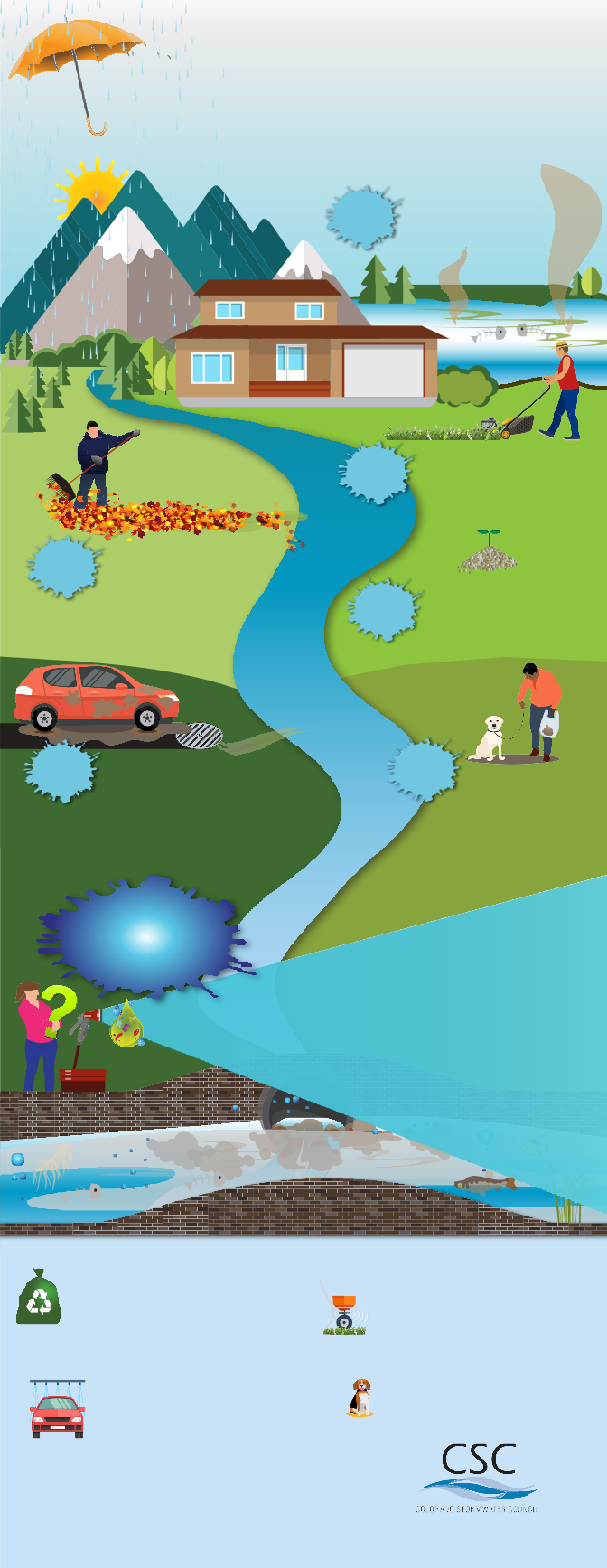 and can be harmful to your health.As algae decays, it uses up oxygen in the water, leading to a decline in ourdrinking waand makes it more expensive to treat.WHAT YOU CAN DO